Bremond Volleyball 2020 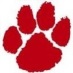 Head Coach: Sarah Luce Assistant Coaches: Leslie Kasowski, Emily MerrittSuperintendent: Daryl Stuard   Athletic Director: Jeff KasowskiDateOpponentSiteTeamsTimeAugust 7Madisonville  ScrimmageMadisonville Varsity 2:00August 8Anderson ScrimmageAnderson F, JV, V9:00August 10Bremond ScrimmageHomeVarsity 1:00August 11LexingtonAwayV5:00August 13Rosebud LottAway JV6:00August 14Milano HomeV, JV 5:00August 15Thorndale DualAwayV11:00 August 18Iola Dual AwayJV, VTBAAugust 21Anderson HomeV, JV, F4:30August 25BuffaloHomeF, JV, V5:00August 28NormangeeHome V, JV4:30August 29Milano DualAwayJV, VTBASeptember 1RockdaleHomeF, JV, V5:00September 4NavasotaHomeV, JV, F4:30September 8Mexia HomeF, JV, V5:00*September 15HubbardAwayJV, V5:00*September 18CoolidgeHomeV4:00*September 22MarlinHomeJV, V5:00*September 25WorthamHomeV, JV4:00*September 29Axtell HomeJV, V5:00*October 2MartAwayV, JV4:30*October 6Mount ClamHomeJV, V5:00*October 9MarlinAwayV, JV4:30*October 13WorthamAwayJV, V5:00*October 16AxtellAwayV, JV4:00*October 20Mart HomeJV, V5:00October 29-31November 2-3AreaAreaAreaAreaNovember 5-7Regional Quarterfinals Regional Quarterfinals Regional Quarterfinals Regional Quarterfinals November 9-10November 12-14Regional Semi FinalsRegional Finals Regional Semi FinalsRegional Finals Regional Semi FinalsRegional Finals Regional Semi FinalsRegional Finals November 18-21State Tournament State Tournament State Tournament State Tournament 